6 Απριλίου 2022ΑΝΑΚΟΙΝΩΣΗΠΡΟΣΚΛΗΣΗ ΥΠΟΒΟΛΗΣ ΑΙΤΗΣΕΩΝ ΕΚΔΗΛΩΣΗΣ ΕΝΔΙΑΦΕΡΟΝΤΟΣ-ΜΕΤΑΚΙΝΗΣΗ ΦΟΙΤΗΤΩΝ ΓΙΑ BIP-                                                                ΕΑΡΙΝΟ ΕΞΑΜΗΝΟ ΑΚΑΔ. ΕΤΟΥΣ 2022/23Στο πλαίσιο πολυμερούς συμφωνίας μεταξύ των Πανεπιστημίων της Μπολόνιας, Κύπρου, Στοκχόλμης, Αθηνών (ΕΚΠΑ), Μαδρίτης (Complutense), Hradec Králové, Νανσύ, και Πελοποννήσου με συντονιστή το πρώτο και ακαδ. ύπευθυνο την Καθηγήτρια Χριστιανικής και Μεσαιωνικής Αρχαιολογίας Isabella Baldini οργανώνεται ένα νέο είδος δράσης του προγράμματος Erasmus+ με μεικτό χαρακτήρα (φυσική παρουσία και εξ αποστάσεως) και σύντομο χρόνο ολοκλήρωσης. Το πρόγραμμα έχει τον τίτλο «Living like an Aristocrat in Late Antique Sicily: Piazza Armerina and beyond through digital archaeology» και για φέτος η διά ζώσης φάση του προσδιορίζεται σε δεκαπέντε ημέρες από 10 έως και 24 Ιουλίου 2022 και θα λάβει χώρα στη Σικελία, στις αρχαιολογικές θέσεις Piazza Armerina και Chiaramonte Gulfi. Τα εξ αποστάσεως μαθήματα θα λάβουν χώρα την περίοδο από Ιούνιο έως Οκτώβριο. Για τους συμμετέχοντες φοιτητές προβλέπεται οικονομική αποζημίωση 1030 ευρώ από το πρόγραμμα Erasmus (συνολικά για τις 15 ημέρες) και θα γίνει προσπάθεια να υπάρξει επιπλέον αποζημίωση για τα ναύλα. Η συμμετοχή των φοιτητών μας θα καταχωρηθεί στο Παράρτημα Διπλώματος του καθενός.Σύμφωνα με την πολυμερή συμφωνία συνιστάται η γνώση της Αγγλικής (επίπεδο Β1) και Ιταλικής γλώσσας (επίπεδο Α2). Επιπλέον λόγω του αντικειμένου του BIP κρίνεται απαραίτητο οι φοιτητές να έχουν περάσει επιτυχώς το μάθημα12Κ8_16	Βυζαντινή Αρχαιολογία: Πρώιμη Βυζαντινή Περίοδος καιένα ή και τα δύο από τα ακόλουθα:12Κ31_8	Κλασική Αρχαιολογία: Ελληνιστική και Ρωµαϊκή Περίοδος12Κ32_10	Βυζαντινή Αρχαιολογία: Μέση και Ύστερη Βυζαντινή ΠερίοδοςΚαλούνται οι ενδιαφερόμενοι φοιτητές της Κατεύθυνσης Αρχαιολογίας και Διαχείρισης Πολιτισμικών Αγαθών να υποβάλουν ηλεκτρονικά τη συνημμένη αίτηση απευθείας στον ακαδ. υπεύθυνο Erasmus κ. Αναστάσιο Νικολόπουλο (adnikolo@go.uop.gr) έως τη Μ. Τετάρτη 20/4, ώστε να ανακοινωθούν τα αποτελέσματα μέχρι τις 2/5.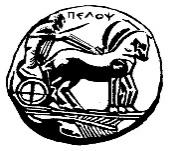 ΠΑΝΕΠΙΣΤΗΜΙΟΠΕΛΟΠΟΝΝΗΣΟΥERASMUS+